Nr._________Prot.							             Tiranë, më____/____/2016FORMULARI I NJOFTIMIT TË KONTRATËS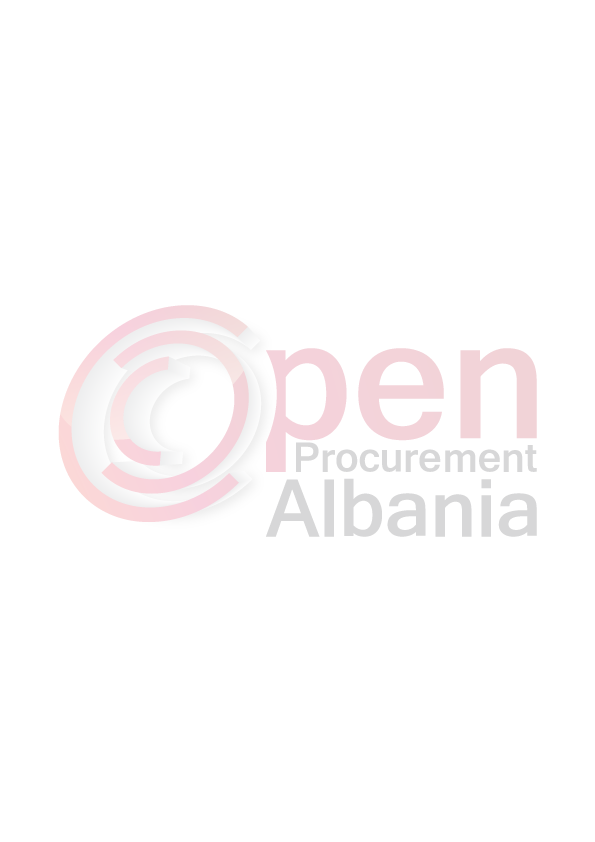 1. Emri dhe adresa e autoritetit kontraktorEmri 			Ujesjelles Kanalizime Tirane sh.a.Adresa			Rruga “5 Maj”, prane Medresese TiraneTel/Fax		00 355 42240978E-mail			info@ukt.al   Faqja ne Internet	www.ukt.al2.  Lloji i procedurës së prokurimit:  “Kërkesë për Propozim”. 3. Objekti i kontratës/marrëveshjes kuadër: “Mbikqyrja e punimeve të ndërtimeve dhe rikonstruksioneve të rrjetit të Ujësjellës Kanalizimeve për UKT sh.a. Faza III”4. Fondi limit: 4,015,118 (katër milion e pesëmbëdhjetë mijë e njëqind e tetëmbëdhjetë) lekë pa TVSH, të ndarë në lote si më poshtë vijon:Loti I:  Mbikqyrja e punimeve për objektin: “Rikonstruksioni i dy linjave të qendrës (Nga rruga Todi Shkurti deri te Pedonalja)” Loti II nga piketa “17” deri te piketa “33”  me fond limit të mbikqyrjes me vlerë 1,380,169 (një milion e treqind e tetëdhjetë mijë e njëqind e gjashtëdhjetë e nëntë) lekë pa TVSH dhe me fond limit të projektit 55,613,884 (pesëdhjetë e pesë milion e gjashtëqind e trembëdhjetë mijë e tetëqind e tetëdhjetë e katër) lekë pa TVSH.Loti II:  Mbikqyrja e punimeve për objektin: “Reabilitim rrjeti kanalizimi në rrugën “Don Bosko” (duke përfshirë rrugën “Egnatia”) me fond limit të mbikqyrjes me vlerë 729,743 (shtatëqind e  njëzet e nëntë mijë e shtatëqind e dyzet e tre) lekë pa TVSH dhe me fond limit të projektit 25,382,378 (njëzet e pesë milion e treqind e tetëdhjetë e dy mijë e treqind e shtatëdhjetë e tetë) lekë pa TVSH.Loti III:  Mbikqyrja e punimeve për objektin: “Rikonstruksion rrjet kanalizimi në rrugën “Siri Kodra” (nga rruga “Ferit Xhajko” deri në rrugën “Besa”) me fond limit të mbikqyrjes me vlerë 1,063,798 (një milion e gjashtëdhjetë e tre mijë e shtatëqind e nëntëdhjetë e tetë) lekë pa TVSH dhe me fond limit të projektit 37,511,877 (tridhjetë e shtatë milion e pesëqind e njëmbëdhjetë mijë e tetëqind e shtatëdhjetë e shtatë) lekë pa TVSH.Loti IV:  Mbikqyrja e punimeve për objektin: “Ndërtim rrjet kanalizimi në zonën e ish Uzinës Autotraktori” me fond limit të mbikqyrjes me vlerë 841,408 (tetëqind e dyzet e një mijë e katërqind e tetë) lekë pa TVSH dhe me fond limit të projektit 34,869,799 (tridhjetë e katër milion e tetëqind e gjashtëdhjetë e nëntë mijë e shtatëqind e nëntëdhjetë e nëntë) lekë pa TVSH.5. Kohëzgjatja e kontratës ose afati kohor për ekzekutimin: Loti I: - 60 ditë duke nisur nga data e fillimit të punimeve.Loti II: - 45 ditë duke nisur nga data e fillimit të punimeve.Loti III: - 45 ditë duke nisur nga data e fillimit të punimeve.Loti IV: - 60 ditë duke nisur nga data e fillimit të punimeve.6- Afati kohor për dorëzimin e ofertave ose kërkesave për pjesëmarrje: 01/07/2016 ora 09:00 në www.app.gov.al7- Afati kohor për hapjen e ofertave ose kërkesave për pjesëmarrje: 01/07/2016 ora 09:00 në www.app.gov.alKonceptoi:            I.Çelmeta		Data .../... /.....2013Afati i ruajtjes	..............(vjet)